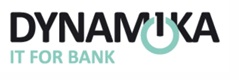 Руководство пользователя«основы работы в ПО «Динамика»Оглавление	11.	Термины и сокращения	22.	Общие положения	23.	Описание	23.1. Получение доступа к ПО «Динамика»	23.2. Вход в ПО «Динамика»	23.3. Общий вид системы	23.4. Просмотр представления	33.5. Просмотр основных разделов	53.6. Раздел «Операции»	12Термины и сокращенияАБС – автоматизированная информационная банковская система, используемая Банком для автоматизации осуществляемых операций, комплексного обслуживания клиентов.ПО «Динамика» – программное обеспечение, конструктор АРМов “Dynamika”, выполненный в виде веб-приложения на платформе Java.Общие положенияДанное Руководство пользователя описывает интерфейс ПО «Динамика» его основные разделы и функции.Ответственным за актуализацию данного Руководства пользователя является Департамент развития розничного бизнеса.Описание3.1. Получение доступа к ПО «Динамика»3.1. Получение доступа к ПО «Динамика»Для получения доступа к ПО «Динамика» необходимо оформить заявку в БД «Заявки 2.0» (раздел «Создать заявку»  «IT Доступы»)Для получения доступа к ПО «Динамика» необходимо оформить заявку в БД «Заявки 2.0» (раздел «Создать заявку»  «IT Доступы»)3.2. Вход в ПО «Динамика»3.2. Вход в ПО «Динамика»Для входа в ПО «Динамика» необходимо перейти по предоставленной, после обработки заявки, ссылке и указать предоставленные логин и пароль. Нажать «Войти».3.3. Общий вид системы3.3. Общий вид системыПосле авторизации в системе:в правом верхнем углу отразится ФИО сотрудника, который осуществил авторизацию. При нажатии на поле, где указано ФИО, появится выпадающий список опций (доступны опции «Сменить пароль» и «Выход»);в левом углу отразится окно «Поиск клиента» - поиск Клиента производится в соответствии с РП «Оформление и изменение карточки клиента в ПО «Динамика»».Рядом с вкладной ФИО сотрудника отражено окно, в котором фиксируется количество возникающих ошибок при работе в ПО «Динамика». Данные ошибки, при их наличии, можно посмотреть (нажав на поле с отражением количества ошибок) и, при необходимости, направить для исправления (сообщение в serves desk).Также в интерфейсе страницы представлена информация о количестве обработанных Клиентов (количество клиентов, по которым осуществлялась операция Поиск Клиента в течении дня).При открытии информации по Клиенту рядом с информацией о количестве обработанных Клиентов отразится таймер времени, которое сотрудник потратил на обработку найденного Клиента.3.4. Просмотр представления 3.4. Просмотр представления При загрузке информации по Клиенту откроется представление «продукты клиента». В представлении будет зафиксирована вкладка по найденному Клиенту, которую, при необходимости, можно закрыть, нажав на «».При открытии информации по нескольким Клиентам, в представлении будет отражено несколько вкладок соответственно.Значок «» на всех представлениях позволяет вернуться в предыдущее представление (на предыдущую страницу).Значок «» на всех представлениях, позволяет произвести обновление страницы.Значок «» позволяет перейти в представление «Анкета клиента».Значок «» позволяет перейти в представление «Продукты клиента».Представление «Продукты клиента» имеет следующие разделы:«Карты»;«Кредиты»;«Депозиты»;«Сейфовые ячейки»;«Длительные поручения»;«Договоры страхования»;«Заявки в АБС-Фронт»;«Депозиты других Филиалов».Аналогичные разделы отражена в интерфейсе, представленном в правой верхней части экранаДля просмотра информации по перечню продуктов по интересующему типу необходимо нажать на соответствующий раздел в основном перечне или в интерфейсе, представленном в правой верхней части экрана.3.5. Просмотр основных разделов3.5. Просмотр основных разделов3.5.1. Раздел «Карты»При переходе в раздел «Карты» откроется окно «Список карт», в котором:во вкладке «Все» - отражаются все карты, оформленные на клиента, включая активные и не активные;во вкладке «Активные» - отражены активные карты клиента;во вкладке «Не активные» - отражаются карты в не активном состоянии.Ниже, под вкладками, отражена полоса фильтра. При нажатии на значок «» в соответствующих полях, есть возможность установить фильтр с необходимыми значениями. После установки фильтра и нажатия «ОК» система автоматически производит выгрузку карт клиента с заданными в фильтре параметрами.При нажатии на строку с необходимой картой откроется окно, в котором будет отражена подробная информация по выбранной карте.В разделе «История операций», при необходимости просмотреть информацию о совершенных операциях по карте, следует установить период, за который необходимо произвести выгрузку операций, для этого:нажмите на значок «» (или на соответствующее поле);с появившемся календаре укажите дату, с которой необходимо произвести выгрузку операций;произведите аналогичные действия при выборе даты, по которую необходимо произвести выгрузку операций;нажмите «Применить». Система произведет выгрузку информации по проведенным операциям за указанный период.3.5.2. Раздел «Кредиты»При переходе в раздел «Кредиты» отражается перечень оформленных у клиента кредитов по аналогии с отражением перечня карт. При нажатии на строку с необходимым кредитом отразится подробная информация по выбранному кредиту.На странице присутствует возможность произвести детализацию задолженности на определенную дату. Для этого в окне «Детализация задолженности на» установите дату, на которую необходимо произвести расчет, и нажмите «Применить».Система автоматически произведет расчет задолженности на указанную дату.В разделе «График платежей» возможно посмотреть график погашения задолженности, за необходимый период времени. Для этого следует указать с какой и по какую дату необходимо произвести выгрузку графика и нажать «Применить».Система автоматически произведет необходимую выгрузку.3.5.3. Раздел «Депозиты»При переходе в раздел «Депозиты» отражается перечень оформленных у клиента депозитов по аналогии с отражением перечня карт. При нажатии на строку с необходимым депозитом отразится подробная информация по выбранному продукту.В при необходимости просмотреть информацию о совершенных операциях по выбранному депозиту, в разделе «Операции» следует установить период, за который необходимо произвести выгрузку операций, для этого:нажмите на значок «» (или на соответствующее поле);с появившемся календаре укажите дату, с которой необходимо произвести выгрузку операций;произведите аналогичные действия при выборе даты, по которую необходимо произвести выгрузку операций;нажмите «Применить». Система произведет выгрузку информации по проведенным операциям за указанный период.В разделе «Доверенности» отражена информация по оформленным доверенностям (при их наличии у клиента).3.5.4. Раздел «Сейфовые ячейки»При переходе в раздел отражается перечень сейфовых ячеек, арендованных Клиентом.При нажатии на строку с необходимым продуктом отразится информация по арендованной сейфовой ячейке.3.5.5. Раздел «Длительные поручения»При переходе в раздел, отразится информация по созданным длительным поручениям Клиента. При нажатии на необходимое поручение отразится подробная информация по такому поручениюПри необходимости просмотреть информацию о совершенных операциях по выбранному поручению, в разделе «Операции» следует установить период, за который необходимо произвести выгрузку операций, для этого:нажмите на значок «» (или на соответствующее поле);с появившемся календаре укажите дату, с которой необходимо произвести выгрузку операций;произведите аналогичные действия при выборе даты, по которую необходимо произвести выгрузку операций;нажмите «Применить». Система произведет выгрузку информации по проведенным операциям за указанный период.3.5.6. Раздел «Договоры страхования»При переходе в раздел, отражается перечень договоров страхования.При нажатии на строку с необходимым договором отразится подробная информация по выбранному продукту.При необходимости просмотреть информацию о совершенных операциях по выбранному договору страхования, в разделе «Операции» следует установить период, за который необходимо произвести выгрузку операций, для этого:нажмите на значок «» (или на соответствующее поле);с появившемся календаре укажите дату, с которой необходимо произвести выгрузку операций;произведите аналогичные действия при выборе даты, по которую необходимо произвести выгрузку операций;нажмите «Применить». Система произведет выгрузку информации по проведенным операциям за указанный период.3.5.7. Раздел «Заявки в АБС-Фронт»При переходе в раздел отражается перечень заявок на предоставление банковских продуктов, по аналогии с отражением перечня карт. При нажатии на строку с необходимой заявкой отразится подробная информация по заявке.  В разделе «Параметры продукта» отражена информация по параметрам банковского продукта, на который Клиент подавал заявку. 3.5.8. Раздел «Депозиты других филиалов»При переходе в раздел «Депозиты других филиалов» отражается перечень оформленных у клиента депозитов, открытых в других филиалах по аналогии с отражением перечня карт. При нажатии на строку с необходимым депозитом отразится подробная информация по выбранному продукту.При необходимости просмотреть информацию о совершенных операциях по выбранному депозиту, в разделе «Операции» следует установить период, за который необходимо произвести выгрузку операций, для этого:нажмите на значок «» (или на соответствующее поле);с появившемся календаре укажите дату, с которой необходимо произвести выгрузку операций;произведите аналогичные действия при выборе даты, по которую необходимо произвести выгрузку операций;нажмите «Применить». Система произведет выгрузку информации по проведенным операциям за указанный период.В разделе «Доверенности» отражена информация по оформленным доверенностям (при их наличии у Клиента).3.6. Раздел «Операции»3.6. Раздел «Операции»С правой стороны экранной формы отражается раздел «Операции». При переходе в различные представления ПО «Динамика» данный раздел меняет перечень проведения возможных функций или исчезает.С правой стороны экранной формы отражается раздел «Операции». При переходе в различные представления ПО «Динамика» данный раздел меняет перечень проведения возможных функций или исчезает.На странице «Продукты клиента» раздел «Операции» имеет следующие функции:«Печать» - функция дает возможность создать и напечатать Оферту, а также справку об остатках денежных средств на счетах;«Новый депозит» - функция дает возможность перейти в разделы "Новый д«позит", «Мультивалютный вклад», «Номинальный счет».«Мегапэй» - функция дает возможность изменить параметры МЕГАПЭЙ и подключиться к МЕГАПЭЙ;На странице выбранного депозита раздел «Операции» включает в себя следующий ряд функций:«Выписка по депозиту» - функция позволяет сформировать выписку по выбранному депозиту;«Закрытие депозита» - функция позволяет произвести операцию по закрытию депозита;«Зачисление» - функция позволяет пополнить выбранный депозит;«Изменение порядка/счета для выплаты %%» - позволяет проводить операцию по изменению счета для выплаты процентов по депозиту и изменению счета для перечисления средств после закрытия депозитного договора;«Печать договора» - функция позволяет произвести печать договора по оформленному депозиту;«Списание безналичное» - функция позволяет произвести безналичное списание денежных средств с выбранного счета;«Списание наличное» - функция позволяет произвести списание средств с выбранного депозита и получить средства наличными;«Списание SWIFT» - функция позволяет произвести перечисление средств с использованием SWIFT.На странице «Длительные поручения» или, например, «Анкета Клиента» раздел «Операции» отсутствует.